КЕМЕРОВСКИЙ ГОРОДСКОЙ СОВЕТ НАРОДНЫХ ДЕПУТАТОВ(шестой созыв, седьмое заседание)РЕШЕНИЕот 28 февраля 2017 г. N 53ОБ УТВЕРЖДЕНИИ "ПОРЯДКА ПРЕКРАЩЕНИЯ ПОЛНОМОЧИЙ ЛИЦ,ЗАМЕЩАЮЩИХ МУНИЦИПАЛЬНЫЕ ДОЛЖНОСТИ, В СВЯЗИС УТРАТОЙ ДОВЕРИЯ"Руководствуясь Федеральным законом от 06.10.2003 N 131-ФЗ "Об общих принципах организации местного самоуправления в Российской Федерации", Уставом города Кемерово, Кемеровский городской Совет народных депутатов решил:1. Утвердить Порядок прекращения полномочий лиц, замещающих муниципальные должности, в связи с утратой доверия, согласно приложению.(в ред. решения Кемеровского городского Совета народных депутатов от 29.10.2021 N 26)2. Опубликовать данное решение в печатных средствах массовой информации.3. Настоящее решение вступает в силу после его опубликования.4. Контроль за исполнением данного решения возложить на комитет по развитию местного самоуправления и безопасности Кемеровского городского Совета народных депутатов (Ю.П.Скворцов).ПредседательКемеровского городскогоСовета народных депутатовН.Н.СЕНЧУРОВГлава городаИ.В.СЕРЕДЮКПриложениек решениюКемеровского городскогоСовета народных депутатовшестого созываот 28 февраля 2017 г. N 53(седьмое заседание)ПОРЯДОКПРЕКРАЩЕНИЯ ПОЛНОМОЧИЙ ЛИЦ, ЗАМЕЩАЮЩИХ МУНИЦИПАЛЬНЫЕДОЛЖНОСТИ, В СВЯЗИ С УТРАТОЙ ДОВЕРИЯ1. Настоящий Порядок прекращения полномочий лиц, замещающих муниципальные должности, в связи с утратой доверия (далее по тексту - Порядок) разработан в соответствии с Федеральным законом от 25 декабря 2008 года N 273-ФЗ "О противодействии коррупции", Федеральным законом от 6 октября 2003 года N 131-ФЗ "Об общих принципах организации местного самоуправления в Российской Федерации", Федеральным законом от 7 мая 2013 года N 79-ФЗ "О запрете отдельным категориям лиц открывать и иметь счета (вклады), хранить наличные денежные средства и ценности в иностранных банках, расположенных за пределами территории Российской Федерации, владеть и (или) пользоваться иностранными финансовыми инструментами".(в ред. решения Кемеровского городского Совета народных депутатов от 29.10.2021 N 26)2. К лицам, замещающим муниципальные должности, относятся Глава города Кемерово, депутаты Кемеровского городского Совета народных депутатов, председатель контрольно-счетной палаты города Кемерово, заместитель председателя контрольно-счетной палаты города Кемерово, аудиторы контрольно-счетной палаты города Кемерово (далее - лица, замещающие муниципальные должности).Прекращение полномочий лиц, замещающих муниципальные должности, в соответствии с настоящим Порядком означает удаление Главы города в отставку, досрочное прекращение полномочий депутата Кемеровского городского Совета народных депутатов, председателя контрольно-счетной палаты города Кемерово, заместителя председателя контрольно-счетной палаты города Кемерово, аудиторов контрольно-счетной палаты города Кемерово либо освобождение от осуществления полномочий депутата, осуществляющего свои полномочия на постоянной основе, с лишением права осуществлять полномочия на постоянной основе до прекращения срока его полномочий.В случае принятия Кемеровским городским Советом народных депутатов решения о досрочном прекращении полномочий депутата Кемеровского городского Совета народных депутатов, осуществляющего свои полномочия на постоянной основе, данный депутат освобождается от занимаемой должности по результатам принятия решения о досрочном сложении его депутатских полномочий.В случае принятия Кемеровским городским Советом народных депутатов решения о досрочном прекращении полномочий председателя контрольно-счетной палаты города Кемерово, заместителя председателя контрольно-счетной палаты города Кемерово, аудиторов контрольно-счетной палаты города Кемерово данные лица освобождаются от занимаемой должности по результатам принятия решения о досрочном сложении их полномочий.(п. 2 в ред. решения Кемеровского городского Совета народных депутатов от 29.10.2021 N 26)3. Полномочия лица, замещающего муниципальную должность, в связи с утратой доверия прекращаются в случаях:1) непринятия лицом мер по предотвращению и (или) урегулированию конфликта интересов, стороной которого оно является;2) непредставления лицом сведений о своих доходах, об имуществе и обязательствах имущественного характера, а также о доходах, об имуществе и обязательствах имущественного характера своих супруги (супруга) и несовершеннолетних детей либо представления заведомо недостоверных или неполных сведений если иное не установлено федеральными законами;(в ред. решения Кемеровского городского Совета народных депутатов от 29.10.2021 N 26)3) участия лица на платной основе в деятельности органа управления коммерческой организации, за исключением случаев, установленных федеральным законом;4) осуществления лицом предпринимательской деятельности;5) вхождения лица в состав органов управления, попечительских или наблюдательных советов, иных органов иностранных некоммерческих неправительственных организаций и действующих на территории Российской Федерации их структурных подразделений, если иное не предусмотрено международным договором Российской Федерации или законодательством Российской Федерации;6) несоблюдения лицом, его супругой (супругом) и несовершеннолетними детьми запрета открывать и иметь счета (вклады), хранить наличные денежные средства и ценности в иностранных банках, расположенных за пределами территории Российской Федерации, владеть и (или) пользоваться иностранными финансовыми инструментами, а также установления в отношении избранного на городских выборах Главы города факта открытия или наличия счетов (вкладов), хранения наличных денежных средств и ценностей в иностранных банках, расположенных за пределами территории Российской Федерации, владения и (или) пользования иностранными финансовыми инструментами в период, когда указанное лицо было зарегистрировано в качестве кандидата на выборах Главы города.Абзац исключен. - Решение Кемеровского городского Совета народных депутатов от 29.10.2021 N 26.4. Полномочия Главы города Кемерово, если ему стало известно о возникновении у подчиненного ему лица личной заинтересованности, которая приводит или может привести к конфликту интересов, подлежат прекращению в связи с утратой доверия также в случае непринятия им мер по предотвращению и (или) урегулированию конфликта интересов, стороной которого является подчиненное ему лицо.5. Решение о прекращении полномочий лица, замещающего муниципальную должность, принимается Кемеровским городским Советом народных депутатов:5.1. в отношении Главы города Кемерово - в порядке, установленном статьей 74.1 Федерального закона от 06.10.2003 N 131-ФЗ "Об общих принципах организации местного самоуправления в Российской Федерации";5.2. в отношении депутатов Кемеровского городского Совета народных депутатов - в соответствии с настоящим Порядком, по результатам проверки, проводимой специально сформированной Кемеровским городским Советом народных депутатов временной комиссией (далее - временная комиссия), в случае установления по результатам проверки обстоятельств, предусмотренных пунктом 3 настоящего Порядка. В случае, предусмотренном подпунктом 2 пункта 3 настоящего Порядка, проверка проводится комиссией Кемеровского городского Совета народных депутатов по контролю за достоверностью сведений о доходах, об имуществе и обязательствах имущественного характера, представляемых депутатами Кемеровского городского Совета народных депутатов, создаваемой в соответствии с решением Кемеровского городского Совета народных депутатов от 26.02.2016 N 463 (далее - комиссия);5.3. в отношении председателя контрольно-счетной палаты города Кемерово, заместителя председателя контрольно-счетной палаты города Кемерово, аудиторов контрольно-счетной палаты города Кемерово - в соответствии с настоящим Порядком, по результатам проверки, проводимой временной комиссией, в случае установления по результатам проверки обстоятельств, предусмотренных пунктом 3 настоящего Порядка.(пп. 5.3 введен решением Кемеровского городского Совета народных депутатов от 29.10.2021 N 26)6. Основанием для осуществления проверок, предусмотренных подпунктом 5.2 настоящего Порядка, является информация о наличии обстоятельств, указанных в пункте 3 настоящего Порядка, представленная в письменном виде в установленном порядке:а) правоохранительными органами, иными государственными органами, органами местного самоуправления и их должностными лицами;б) постоянно действующими руководящими органами политических партий и зарегистрированных в соответствии с законом иных общероссийских общественных объединений, не являющихся политическими партиями;в) Общественной палатой Российской Федерации, Общественной палатой Кемеровской области;г) общероссийскими средствами массовой информации.7. Проверка обстоятельств, указанных в обращении Губернатора Кемеровской области - Кузбасса или группы депутатов Кемеровского городского Совета народных депутатов в качестве основания прекращения полномочий Главы города Кемерово, осуществляется специально сформированной Кемеровским городским Советом народных депутатов временной комиссией.(в ред. решения Кемеровского городского Совета народных депутатов от 29.10.2021 N 26)8. Проверка наличия оснований, предусмотренных пунктами 3, 4 настоящего Порядка (далее по тексту - проверка), проводится временной комиссией (комиссией) Кемеровского городского Совета народных депутатов самостоятельно либо путем направления запросов в соответствующие органы государственной власти, банковские и иные кредитные организации, иные органы и организации, обладающие информацией об обстоятельствах, предусмотренных пунктами 3, 4 настоящего Порядка.9. Временная комиссия (комиссия) Кемеровского городского Совета народных депутатов при проведении проверки вправе истребовать от лица, замещающего муниципальную должность, письменное объяснение.Если по истечении двух рабочих дней со дня предъявления лицу, замещающему муниципальную должность, требования о предоставлении объяснения оно не будет предоставлено, то составляется соответствующий акт. Непредставление лицом, замещающим муниципальную должность, объяснения не является препятствием для продолжения деятельности временной комиссии (комиссии), а в дальнейшем для принятия Кемеровским городским Советом народных депутатов решения о прекращении полномочий в связи с утратой доверия.10. В части, не урегулированной настоящим Порядком, подлежит применению порядок осуществления проверки, определенный Положением о комиссии Кемеровского городского Совета народных депутатов по контролю за достоверностью сведений о доходах, об имуществе и обязательствах имущественного характера, представляемых депутатами Кемеровского городского Совета народных депутатов, утвержденным решением Кемеровского городского Совета народных депутатов от 26.02.2016 N 463.11. По окончании проверки временной комиссией (комиссией) подготавливается доклад, в котором указываются обстоятельства, установленные по результатам проверки. Доклад о результатах проверки подписывается председателем временной комиссии (комиссии) и всеми ее членами. Члены временной комиссии (комиссии), не согласные с результатами проверки, изложенными в докладе, вправе изложить в качестве приложения к докладу свое особое мнение.Доклад о результатах проверки, не позднее трех дней со дня истечения срока проведения проверки, представляется в Кемеровский городской Совет народных депутатов.12. Решение Кемеровского городского Совета народных депутатов о прекращении полномочий в связи с утратой доверия лица, замещающего муниципальную должность, принимается Кемеровским городским Советом народных депутатов тайным голосованием и считается принятым, если за него проголосовало не менее двух третей от установленной численности депутатов Кемеровского городского Совета народных депутатов.13. При рассмотрении вопроса о прекращении полномочий лица, замещающего муниципальную должность, в связи с утратой доверия учитываются характер совершенного данным лицом коррупционного правонарушения, его тяжесть, обстоятельства, при которых оно совершено, соблюдение данным лицом других ограничений и запретов, требований о предотвращении или об урегулировании конфликта интересов и исполнение им обязанностей, установленных в целях противодействия коррупции, а также предшествующие результаты исполнения им своих должностных обязанностей.14. При рассмотрении и принятии Кемеровским городским Советом народных депутатов решения о прекращении полномочий в связи с утратой доверия лицу, замещающему муниципальную должность, должны быть обеспечены:- заблаговременное получение им уведомления о дате и месте проведения соответствующего заседания, а также ознакомление с обращением Губернатора Кемеровской области - Кузбасса или группы депутатов Кемеровского городского Совета народных депутатов (в случае выдвижения ими инициативы об удалении Главы города Кемерово в отставку), с результатами проверки, проведенной временной комиссией (комиссией), и с проектом решения Кемеровского городского Совета народных депутатов о прекращении его полномочий в связи с утратой доверия;(в ред. решения Кемеровского городского Совета народных депутатов от 29.10.2021 N 26)- предоставление ему возможности дать депутатам Кемеровского городского Совета народных депутатов объяснения по поводу обстоятельств, выдвигаемых в качестве основания для прекращения его полномочий.15. В случае, если лицо, замещающее муниципальную должность, не согласно с решением Кемеровского городского Совета народных депутатов о прекращении его полномочий в связи с утратой доверия, оно вправе в письменном виде изложить свое особое мнение.16. Решение по вопросу о прекращении полномочий в связи с утратой доверия лицу, замещающему муниципальную должность, принимается Кемеровским городским Советом народных депутатов в течение одного месяца со дня внесения в Кемеровский городской Совет народных депутатов обращения Губернатора Кемеровской области - Кузбасса или депутатов Кемеровского городского Совета народных депутатов проекта решения Кемеровского городского Совета народных депутатов об удалении Главы города в отставку, в иных случаях - в трехмесячный срок со дня появления оснований для проведения проверки, указанных в пункте 6 настоящего Порядка.(в ред. решения Кемеровского городского Совета народных депутатов от 29.10.2021 N 26)17. Копия решения о прекращении полномочий в связи с утратой доверия вручается такому лицу под роспись в течение трех дней со дня его принятия. Если лицо, замещавшее муниципальную должность, отказывается (уклоняется) от ознакомления с решением под роспись и получения его копии, то об этом составляется соответствующий акт.18. Решение Кемеровского городского Совета народных депутатов о прекращении полномочий в связи с утратой доверия лица, замещающего муниципальную должность, подлежит официальному опубликованию (обнародованию) не позднее чем через пять дней со дня его подписания и вступает в силу со дня его официального опубликования (обнародования).19. В случае если лицо, замещающее муниципальную должность, в письменном виде изложило свое особое мнение по вопросу о прекращении его полномочий, оно подлежит опубликованию (обнародованию) одновременно с указанным решением Кемеровского городского Совета народных депутатов.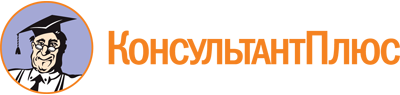 Решение Кемеровского городского Совета народных депутатов от 28.02.2017 N 53
(ред. от 29.10.2021)
"Об утверждении "Порядка прекращения полномочий лиц, замещающих муниципальные должности, в связи с утратой доверия"Документ предоставлен КонсультантПлюс

www.consultant.ru

Дата сохранения: 12.08.2022
 Список изменяющих документов(в ред. решения Кемеровского городского Совета народных депутатовот 29.10.2021 N 26)Список изменяющих документов(в ред. решения Кемеровского городского Совета народных депутатовот 29.10.2021 N 26)